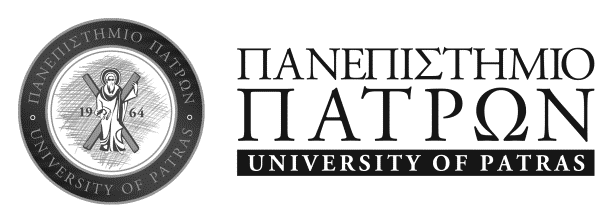 ΣΧΟΛΗ: 	_________________________________________ΤΜΗΜΑ (προέλευσης):____________________________________________________ΜΑΘΗΜΑ: _____________________________________________________________KΑΤΕΥΘΥΝΣΗ ΜΠΣ: ____________________________________________________ΑΚΑΔΗΜΑΪΚΟ ΕΤΟΣ: ____________________________________________________ΕΠΩΝΥΜΟ: ____________________________________________________________ΟΝΟΜΑ: _______________________________________________________________ΠΑΤΡΩΝΥΜΟ: __________________________________________________________ΤΟΠΟΣ ΚΑΤΑΓΩΓΗΣ: ____________________________________________________Email (ιδρύματος):_________________________________________________________Σύνολο ασκήσεων __________	Ασκήθη ανελλιπώς _____________ ΒΑΘΜΟΛΟΓΙΑ _____Σύνολο απουσιών __________	Ασκήθη ελλιπώς _______________ Α΄ ΜΕΡΟΣ __________					Ασκήθη λίαν ελλιπώς ___________ Β΄ΜΕΡΟΣ___________